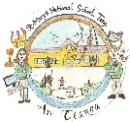 TANG NATIONAL SCHOOL ANNUAL ADMISSION NOTICEin respect of admissions to the 2021/2022 school yearAdmission Policy and Application FormA copy of the school’s Admission Policy and the Application Form for Admission for the 2021- 2022 is available as follows: –To download at: https://www.tangns.ieOn request: By emailing tangns1@gmail.com or writing to: Tang National School, Tang, Ballymahon, Co. Longford N39H266PART 1 - Admissions to the 2021-2022 school yearApplication and Decision Dates for admission to 2021 - 2022The following are the dates applicable for admission to Junior Infants*Failure to accept an offer within the prescribed period above may result in the offer being withdrawnNote: the school will consider and issue decisions on late applications in accordance with the school’s admission policy.Special Class Application and Decision Dates for admission to 2021- 2022Tang National School does not have any Special Class at present. Number of places being made available in 2021-2022Tang National School has made offers of school placement which have been accepted prior to the commencement of Section 62 of the Education (Admission to Schools) 2018 on 1 February 2020, the number of those places offered and accepted for [junior infants intake group for 2021/2022] is:  7PART 2 - Admissions to the 2020-2021 school yearIn respect of the 2020-2021 school year. The school was not oversubscribed and accepted all applications received. The school will commence accepting applications for admission on  October 1st 2020The school shall cease accepting applications for admission on Jan 22nd 2021The date by which applicants will be notified of the decision on their application is    Feb 12th 2021The period within which applicants must confirm acceptance of an offer of admission isMar 5th 2021The number of places being made available in junior infants is20The number of residential places is (boarding schools only)N/AThe number of non-residential places is (boarding schools only)N/AThe number of places being made available in the special class* catering for children with [ ]  isN/A